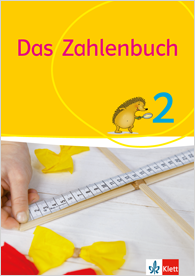 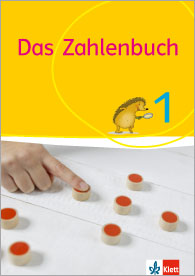 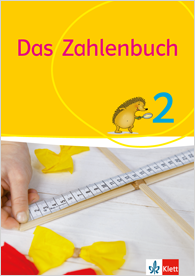 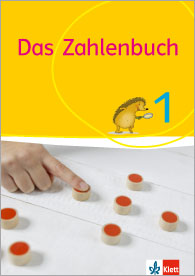 Das ZahlenbuchFachbezogene Festlegungen zum Schulinternen Curriculum Mathematik Jahrgangsstufe 1/2Das Zahlenbuch 1, Das Zahlenbuch 2Leitidee L4: Gleichungen und Funktionen: Zuordnungen und FunktionenNiveaustufe ANiveaustufe ASeiten im SB 1Niveaustufe BSeiten im SB 2Inhaltsbezogene mathematische Standards Zuordnungen und Funktionen untersuchen:Objekte ordnenZuordnungen und Funktionen darstellen:Musterfolgen nachbilden Eigenschaften funktionaler Zusammenhänge nutzen:in Musterfolgen Lücken schließen  Zuordnungen und Funktionen untersuchen:Objekte ordnenZuordnungen und Funktionen darstellen:Musterfolgen nachbilden Eigenschaften funktionaler Zusammenhänge nutzen:in Musterfolgen Lücken schließen SB2: 6, 7, 19, 4012, 50, 51103 Zuordnungen und Funktionen untersuchen:Zuordnungen und Muster erkennen Zuordnungen und Funktionen darstellen:Zuordnungen und Muster herstellenEigenschaften funktionaler Zusammenhänge nutzen:Muster fortsetzen 8, 9, 37, 1318, 9, 37, 1319, 131Konkretisierung der Themen und Inhalte Zuordnungen und Funktionen untersuchen:Ordnen von Objekten, die vorgegeben oder selbst gefunden sind, nach ihren Eigenschaften (z.B. Farbe) Zuordnungen und Funktionen darstellen:Nachlegen, Nachbauen und Ausmalen einer Folge geometrischer Muster nach Vorlage Eigenschaften funktionaler Zusammenhänge nutzen:Ausfüllen von Lücken bei einfachen Folgen gegebener Muster durch Legen, Bauen und Ausmalen (A) Zuordnungen und Funktionen untersuchen:Ordnen von Objekten, die vorgegeben oder selbst gefunden sind, nach ihren Eigenschaften (z.B. Farbe) Zuordnungen und Funktionen darstellen:Nachlegen, Nachbauen und Ausmalen einer Folge geometrischer Muster nach Vorlage Eigenschaften funktionaler Zusammenhänge nutzen:Ausfüllen von Lücken bei einfachen Folgen gegebener Muster durch Legen, Bauen und Ausmalen (A)3412, 50, 51SB2: 32, 33Zuordnungen und Funktionen untersuchen:Erkennen und Beschreiben von geometrischen und arithmetischen Mustern (z.B. strukturierte Rechenpäckchen) Erkennen und beschreiben von Zuordnungen in Alltagszusammenhängen mit Worten (z.B. Je mehr…., desto mehr…) Zuordnungen und Funktionen darstellen:Herstellen geometrischer und arithmetischer Muster nach vorgegebenen Bildungsregeln Darstellung von Zuordnungen unter Verwendung von Pfeilen Eigenschaften funktionaler Zusammenhänge nutzen:Fortsetzen von einfachen Zahlenfolgen (z.B. Malfolgen), strukturierten Rechenpäckchen sowie geometrischen Mustern 8, 9, 11, 13108, 109, 132, 133, 134, 1358, 9, 79, 13147, 59, 65, 107, 117, 12171, 76Prozessbezogene mathematische StandardsMathematisch argumentieren (K1):Fragen stellen, die für die Mathematik charakteristisch sind (Gibt es…? Wie verändert sich…? Ist das immer so…?)Zusammenhänge und Strukturen erkennen und Vermutungen zu mathematischen Situationen aufstellenFehler erkennen, beschreiben und korrigierenMathematisch argumentieren (K1):Fragen stellen, die für die Mathematik charakteristisch sind (Gibt es…? Wie verändert sich…? Ist das immer so…?)Zusammenhänge und Strukturen erkennen und Vermutungen zu mathematischen Situationen aufstellenFehler erkennen, beschreiben und korrigierenMathematisch argumentieren (K1):Fragen stellen, die für die Mathematik charakteristisch sind (Gibt es…? Wie verändert sich…? Ist das immer so…?)Zusammenhänge und Strukturen erkennen und Vermutungen zu mathematischen Situationen aufstellenFehler erkennen, beschreiben und korrigierenMathematisch argumentieren (K1):Fragen stellen, die für die Mathematik charakteristisch sind (Gibt es…? Wie verändert sich…? Ist das immer so…?)Zusammenhänge und Strukturen erkennen und Vermutungen zu mathematischen Situationen aufstellenFehler erkennen, beschreiben und korrigierenMathematisch argumentieren (K1):Fragen stellen, die für die Mathematik charakteristisch sind (Gibt es…? Wie verändert sich…? Ist das immer so…?)Zusammenhänge und Strukturen erkennen und Vermutungen zu mathematischen Situationen aufstellenFehler erkennen, beschreiben und korrigierenProzessbezogene mathematische StandardsProbleme mathematisch lösen (K2):Aufgaben bearbeiten, zu denen sie noch keine Routinestrategie haben (sich zu helfen wissen)Probleme mathematisch lösen (K2):Aufgaben bearbeiten, zu denen sie noch keine Routinestrategie haben (sich zu helfen wissen)Probleme mathematisch lösen (K2):Aufgaben bearbeiten, zu denen sie noch keine Routinestrategie haben (sich zu helfen wissen)Probleme mathematisch lösen (K2):Aufgaben bearbeiten, zu denen sie noch keine Routinestrategie haben (sich zu helfen wissen)Probleme mathematisch lösen (K2):Aufgaben bearbeiten, zu denen sie noch keine Routinestrategie haben (sich zu helfen wissen)Prozessbezogene mathematische StandardsMathematisch modellieren (K3):relevante Informationen aus Sachtexten und anderen Darstellungen entnehmenreale Situationen mit mathematischen Modellen beschreibenMathematisch modellieren (K3):relevante Informationen aus Sachtexten und anderen Darstellungen entnehmenreale Situationen mit mathematischen Modellen beschreibenMathematisch modellieren (K3):relevante Informationen aus Sachtexten und anderen Darstellungen entnehmenreale Situationen mit mathematischen Modellen beschreibenMathematisch modellieren (K3):relevante Informationen aus Sachtexten und anderen Darstellungen entnehmenreale Situationen mit mathematischen Modellen beschreibenMathematisch modellieren (K3):relevante Informationen aus Sachtexten und anderen Darstellungen entnehmenreale Situationen mit mathematischen Modellen beschreibenProzessbezogene mathematische StandardsMathematische Darstellungen verwenden (K4):geeignete Darstellung für das Bearbeiten mathematische Sachverhalte und Probleme auswählen, nutzen und entwickelnMathematische Darstellungen verwenden (K4):geeignete Darstellung für das Bearbeiten mathematische Sachverhalte und Probleme auswählen, nutzen und entwickelnMathematische Darstellungen verwenden (K4):geeignete Darstellung für das Bearbeiten mathematische Sachverhalte und Probleme auswählen, nutzen und entwickelnMathematische Darstellungen verwenden (K4):geeignete Darstellung für das Bearbeiten mathematische Sachverhalte und Probleme auswählen, nutzen und entwickelnMathematische Darstellungen verwenden (K4):geeignete Darstellung für das Bearbeiten mathematische Sachverhalte und Probleme auswählen, nutzen und entwickelnProzessbezogene mathematische StandardsMathematisch kommunizieren (K6):eigene Vorgehensweisen beschreiben, Lösungswege anderer nachvollziehen und gemeinsam Lösungswege reflektierenmathematische Zusammenhänge adressatengerecht beschreibeneigene Problembearbeitungen und Einsichten dokumentieren und darstellenrelevante Informationen aus Sachtexten und anderen Darstellungen entnehmen und sich darüber mit anderen austauschenmathematische Fachbegriffe und Zeichen bei der Beschreibung und Dokumentation von Lösungswegen sachgerecht verwendenmathematische Zusammenhänge unter Nutzung von Fachsprache und geeigneten Medien mündlich und schriftlich präsentierenAufgaben gemeinsam bearbeiten, Verabredungen treffen und einhaltenMathematisch kommunizieren (K6):eigene Vorgehensweisen beschreiben, Lösungswege anderer nachvollziehen und gemeinsam Lösungswege reflektierenmathematische Zusammenhänge adressatengerecht beschreibeneigene Problembearbeitungen und Einsichten dokumentieren und darstellenrelevante Informationen aus Sachtexten und anderen Darstellungen entnehmen und sich darüber mit anderen austauschenmathematische Fachbegriffe und Zeichen bei der Beschreibung und Dokumentation von Lösungswegen sachgerecht verwendenmathematische Zusammenhänge unter Nutzung von Fachsprache und geeigneten Medien mündlich und schriftlich präsentierenAufgaben gemeinsam bearbeiten, Verabredungen treffen und einhaltenMathematisch kommunizieren (K6):eigene Vorgehensweisen beschreiben, Lösungswege anderer nachvollziehen und gemeinsam Lösungswege reflektierenmathematische Zusammenhänge adressatengerecht beschreibeneigene Problembearbeitungen und Einsichten dokumentieren und darstellenrelevante Informationen aus Sachtexten und anderen Darstellungen entnehmen und sich darüber mit anderen austauschenmathematische Fachbegriffe und Zeichen bei der Beschreibung und Dokumentation von Lösungswegen sachgerecht verwendenmathematische Zusammenhänge unter Nutzung von Fachsprache und geeigneten Medien mündlich und schriftlich präsentierenAufgaben gemeinsam bearbeiten, Verabredungen treffen und einhaltenMathematisch kommunizieren (K6):eigene Vorgehensweisen beschreiben, Lösungswege anderer nachvollziehen und gemeinsam Lösungswege reflektierenmathematische Zusammenhänge adressatengerecht beschreibeneigene Problembearbeitungen und Einsichten dokumentieren und darstellenrelevante Informationen aus Sachtexten und anderen Darstellungen entnehmen und sich darüber mit anderen austauschenmathematische Fachbegriffe und Zeichen bei der Beschreibung und Dokumentation von Lösungswegen sachgerecht verwendenmathematische Zusammenhänge unter Nutzung von Fachsprache und geeigneten Medien mündlich und schriftlich präsentierenAufgaben gemeinsam bearbeiten, Verabredungen treffen und einhaltenMathematisch kommunizieren (K6):eigene Vorgehensweisen beschreiben, Lösungswege anderer nachvollziehen und gemeinsam Lösungswege reflektierenmathematische Zusammenhänge adressatengerecht beschreibeneigene Problembearbeitungen und Einsichten dokumentieren und darstellenrelevante Informationen aus Sachtexten und anderen Darstellungen entnehmen und sich darüber mit anderen austauschenmathematische Fachbegriffe und Zeichen bei der Beschreibung und Dokumentation von Lösungswegen sachgerecht verwendenmathematische Zusammenhänge unter Nutzung von Fachsprache und geeigneten Medien mündlich und schriftlich präsentierenAufgaben gemeinsam bearbeiten, Verabredungen treffen und einhaltenBezüge zu den BasiscurriculaSprachbildung:Bezüge zu den BasiscurriculaMedienbildung:Bezüge zu übergreifenden ThemenFächerverbindende BezügeFormat der LeistungsbewertungZeitlicher Rahmen